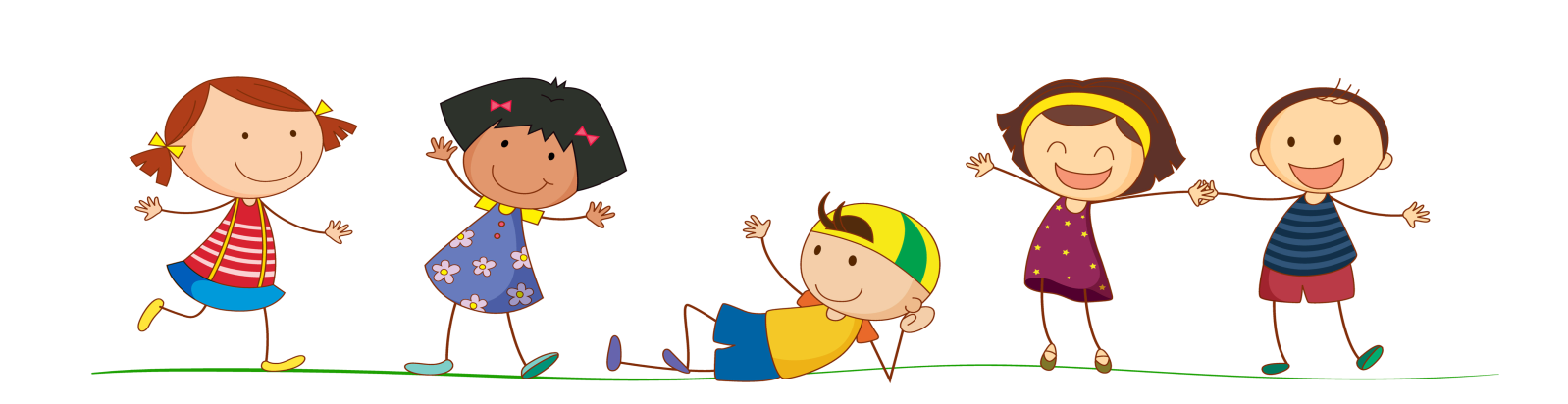 WAKACJE W ŚWIETLICY Nowa wieśZapraszamy wszystkie chętne dzieci do udziału  w zajęciach organizowanych w Świetlicy podczas wakacji.SIERPIEŃ06.08.2018 Warsztaty kulinarneGodz. 15:00-19:0007.08.2018 PodchodyGodz. 14:30-18:3009.08.2018 Warsztaty kulinarneGodz. 14:30-18:3027.08.2018 Warsztaty kulinarneGodz.10:00-14:0028.08.2018 Zabawa w podchodyGodz.10:00-14:00Uwaga: Wszystkie dzieci mogą korzystać z zajęć organizowanych przez Ośrodek Wspierania Rodziny w każdej świetlicy na terenie  Gminy Lyski! O szczegóły proszę pytać wychowawców!